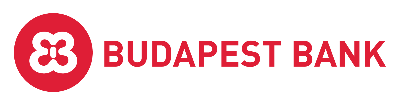 Értesítés díjbeszedési változásrólTájékoztatjuk Ügyfeleinket, hogy az alábbi biztosítási termékek szerződéseiben és Általános Biztosítási Feltételeiben változás áll be a biztosítási díj megfizetésének módját illetően:Budapest BalesetbiztosításBudapest ÉletbiztosításBudapest JövedelembiztosításA díj összege nem változik, csupán a fizetésre kötelezett személyében, a fizetendő összeg jogcímében és a fizetés módjában történik változás. 2020.07.01. napjától a biztosítási díjat a Bank, mint Szerződő fizeti meg a Biztosító részére, majd a megfizetett biztosítási díjat áthárítja a Biztosítottra. Az áthárított biztosítási díjat a fenti naptól kezdve a Bank szedi be a Biztosítottól saját részére. (Korábban a biztosítás díját a Biztosító szedte be a Biztosítottól.)A változás kapcsán Ügyfeleinknek nincs teendője, a biztosítások jogfolytonosan élnek tovább.Kérdés esetén, kérjük, hívja a Telebankot a 1440-es telefonszámon.Budapest, 2020.06.26.